Apresentação O Seminário Lusobrasileiro, sobre políticas sociais : EDUCAÇÃO, CULTURA E POLÍTICA tem como finalidade promover intercâmbio entre os professores da Universidade Federal do Rio Grande do Norte e as Universidades Abertas de Lisboa, Universidade do Porto e a Universidade Técnica de Lisboa. Nesse Seminário serão discutidas temáticas relacionadas às políticas sociais no Brasil e em Portugal, destacando, os avanços e desafios das últimas décadas.ObjetivosSocializar conhecimentos de investigação científica produzidos no âmbito das Universidades Públicas brasileiras e portuguesas.Promover a integração de pesquisadores das diferentes áreas do conhecimento, visando o estabelecimento de redes de pesquisa entre as instituições.Fortalecer a pós-graduação a partir de intercâmbios entre pesquisadores de Brasil e Portugal.PROGRAMAÇÃODIA 02/0909:00 hs- Abertura09:30 hs – Políticas Sociais: Avanços e desafiosCoordenador: Profº DrºAntonio Cabral NetoPalestrantes:    Profª Drª Natália Ramos (Universidade Aberta de Lisboa)Profª Drª Alda Maria Duarte A. Castro (Universidade Federal do Rio Grande do Norte/PPGed)Profª Drª Dalva Horácio da Costa (Universidade Federal do rio Grande do Norte)14:30 hs – Educação e Desenvolvimento SocialCoordenador: Profª Drª Marlúcia Menezes de PaivaPalestrantes: Profª. Drª. Maria da Conceição Pereira Ramos (Universidade do Porto).Profª. Drª. Márcia Mª de Sá Rocha (Universidade Federal do Rio Grande do Norte/PPGSS).Profª Drª. Odília Sousa de Araujo (Universidade Federal do Rio Grande do Norte/PPGSS).DIA 03/099:30 hs- Educação Ambiental e os desafios contemporâneos.Coordenador: Profª Drª Magna FrançaPalestrantes: Prof. Dr. Olívio Patrício (Universidade Técnica de Lisboa).Prof. Dr. Francisco Dutra de M. Filho (Universidade Federal do Rio Grande do Norte).Prof. Ms. Maria do Socorro da Silva Batista (Universidade Estadual do Rio Grande do Norte).15:00 hs – Reunião com grupo de pesquisadores das universidades participantes, com o objetivo de discutir a viabilidade de realização de projetos conjuntos.COMISSÃO ORGANIZADORAProfª. Drª. Alda Maria Duarte Araújo CastroProfª. Drª. Márcia Maria de Sá RochaProfª Drª Marlúcia Menezes PaivaProfº. Drº. Antonio Cabral NetoProfª Drª Magna FrançaBolsistasMaria Verônica G. da Silva- In. CientíficaJosiele S. da Silva – Voluntária In. CientíficaMaria Wanessa do N. Barbosa – MonitoraUFRNUniversidade Federal do Rio Grande do NortePPGEDPrograma de pós-graduação em Educação_________________________________________PPGSS Programa de pós-graduação em Serviço SocialUNIVERSIDADE FEDERAL DO RIO GRANDE DO NORTE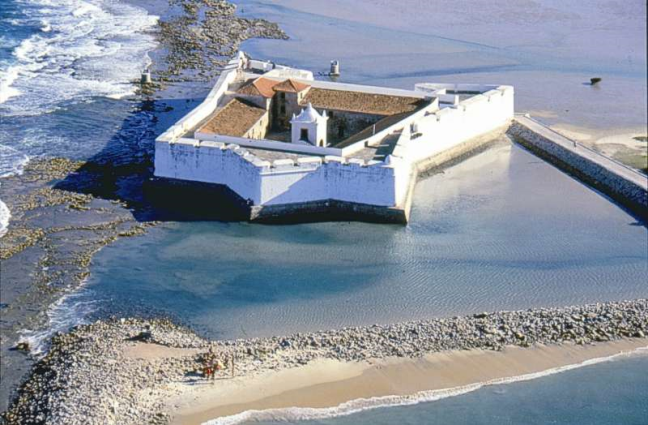 PROGRAMA DE PÓS-GRADUAÇÃO EM EDUCAÇÃOPROGRAMA DE PÓS-GRADUAÇÃO EM SERVIÇO SOCIALSEMINÁRIO LUSOBRASILEIRO DE EDUCAÇÃO, CULTURA E POLÍTICAPeríodo: 02 e 03 de setembro de 2010.Local: Auditório do Nepsa/UFRN.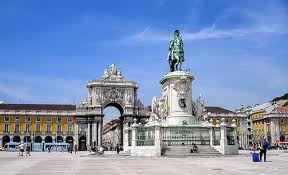 Natal, RN.